El arte  del Renacimiento nació en Italia a principios del siglo XV y se extendió al resto de Europa durante el siglo XVI, que fue su época de mayor difusión internacional. No obstante, aunque hay arte renacentista en toda Europa, quien quiera ver las mejores muestras de este estilo artístico tiene que ir a Italia. Estas son las tres mejores regiones para deleitarse los sentidos admirando el arte del Quattrocento y del Cinquecento.Toscana (Italia): Florencia es sin duda la capital del arte del Renacimiento, pues allí encontramos grandes obras de los mejores arquitectos, escultores y pintores de la época. En arquitectura tenemos a Brunelleschi, que construyó en esta ciudad la basílica de San Lorenzo, la iglesia del Santo Espíritu, la cúpula de la catedral, el hospital de los inocentes y la capilla Pazzi. Otras construcciones renacentistas en la capital toscana son las iglesias de la Santa Croce y Santa María Novella, así como los palacios Medici-Ricardi, Pitti, Strozzi, Rucellai y Gondi.  En cuanto a la escultura, en el Museo Bargello encontramos las obras más famosas de Donatello, pero también de Verrocchio, Luca della Robbia y otros escultores renacentistas. También hay que destacar la Galería de la Academia, donde está el famoso “David” de Miguel Angel, quien también esculpió las estatuas de las tumbas de los Medici, en la basílica de San Lorenzo. A esto hay que añadir las puertas del baptisterio de la catedral, donde Ghiberti plasmó por primera vez la perspectiva en la escultura. Y el museo de la catedral de Florencia, que conserva esculturas de Luca della Robbia, Donatello y Verrocchio, así como la plaza de la Signoria, donde se pueden admirar numerosas estatuas renacentistas, entre ellas una copia del “David” de Miguel Angel. 	Por otra parte tenemos la pintura, que está espléndidamente representada en la Galería de los Uffizi, el museo más visitado de Italia. Allí podemos contemplar una de las mejores colecciones de arte renacentista del mundo, con obras tan destacadas como “El nacimiento de Venus” y “La Primavera” de Botticelli o “La anunciación” de Leonardo da Vinci. A ellas hay que añadir pinturas de Miguel Angel, Rafael, Tiziano, Verrocchio, Bronzino, Parmigianino y Durero, entre otros muchos. Otro museo importante es el de San Marco, que conserva la mejor colección de obras de Fra Angélico. Además, numerosos edificios de la ciudad están decorados con magníficos frescos, destacando entre todos ellos el Palacio Viejo, con espectaculares pinturas  de tema histórico en la enorme sala de los 500. También hay que mencionar los frescos de Benozzo Gozzoli en el Palacio Medici-Ricardi, así como las pinturas de Masaccio en la iglesia de Santa María del Carmine y Santa María Novella.Por último, hay que decir que el renacimiento toscano no se limita a Florencia. En el resto de la región destacan la catedral y el palacio Piccolomini en Pienza, la iglesia de San Francisco en Arezzo (con frescos de Piero della Francesca), la Villa Medicis en Poggio a Caiano y las iglesias de Santa Maria delle Carceri (en Prato) y de San Biaggio (en Montepulciano).Lacio (Italia): en el siglo XVI Roma asumió el liderazgo artístico en Italia y de ello quedan ahora numerosas muestras. La más destacada es la basílica de San Pedro, empezada por Bramante y con cúpula de Miguel Angel, que es el templo cristiano más grande del mundo. Junto a ella encontramos los palacios vaticanos, donde podemos admirar la Capilla Sixtina, de Miguel Angel, que se considera la obra cumbre de la pintura renacentista, así como las estancias papales decoradas por Rafael y la Pinacoteca Vaticana, que cuenta con pinturas de Rafael, Leonardo da Vinci y Melozzo da Forlí. Fuera del Vaticano podemos visitar el templete de San Pietro in Montorio (de Bramante) y las iglesias de Santa Maria della Pace, Santa Maria de Loreto y San Pietro in Vincoli (donde se encuentra el famoso “Moisés” de Miguel Angel). Por otra parte, Roma destaca por los numerosos palacios y villas renacentistas, pertenecientes a las más ricas familias italianas de la época. De entre todos ellos podemos visitar la Villa Farnesina, decorada con frescos de Rafael, y la villa Farnesio (en Caprarola), obra de Vignola y que tiene también hermosas pinturas. Hay otros muchos palacios renacentistas en Roma, pero algunos han sido convertidos en museos (el palacio de los senadores, el de los conservadores (diseñados ambos por Miguel Ángel) o Villa Julia (de Vignola)) o no son visitables por estar destinados a usos oficiales o viviendas privadas (Villa Farnesio, Villa Madama (de Rafael) o el Palacio Massimi alle Colonne). Por último, cabe mencionar algunos museos como la Galería Doria-Pamphili y la Galería Borghese, que conservan espléndidas obras de Rafael y Tiziano.Véneto (Italia): en Venecia encontramos también magníficas muestras  de arte renacentista. Aquí destaca el interior del palacio ducal, con espléndidos frescos de Tintoretto y Veronés, así como la iglesia de San Giorgio Maggiore, diseñada por Palladio y que cuenta con el último cuadro pintado por Tintoretto. También podemos visitar las iglesias de San Zaccaria, San Giovanni Crisóstomo y Santa Maria dei Miracoli, así como la Galería de la Academia, un museo especializado en arte renacentista veneciano, con enormes lienzos de Bellini, Carpaccio y Veronés. Fuera de Venecia podemos visitar (en Vicenza) las principales construcciones de Andrea Palladio, como son Villa Capra, la Basílica Palladiana (actual ayuntamiento) y el Teatro OIímpico. Además de eso, en Máser está la preciosa Villa Barbaro y en Padua podemos admirar la famosa estatua de Donatello, que representa al condottiero Gattamelata a caballo. Fuera de Italia hay museos que tienen excelentes colecciones de arte renacentista, como el Louvre (en París), donde se encuentra la famosísima “Gioconda” (de Leonardo), así como obras maestras de Rafael, Van Eyck, Veronés, Holbein y El Bosco. También hay que destacar la Galería Nacional de Londres, donde destaca el “Matrimonio Arnolfini” (de Van Eyck), pero donde también podemos contemplar famosos cuadros de Piero della Francesca, Botticelli, Bellini, van der Weyden y Paolo Uccelo.En cuanto a España, el mejor sitio para ver arte renacentista es la Comunidad de Madrid, pues allí podemos visitar el enorme monasterio del Escorial, así como la universidad de Alcalá de Henares y el monasterio de las descalzas reales. Aunque construidos a principios del siglo XVII, podemos también considerar renacentistas a la Plaza Mayor de Madrid, al Ministerio de Asuntos Exteriores y al monasterio de la Encarnación, del mismo estilo que el Escorial. Por último, en el museo del Prado podemos contemplar una espléndida muestra de pintura renacentista, con cuadros de Mantegna, fra Angelico, Tiziano (es el museo con más obras de este pintor), Veronés, Tintoretto, Durero, el Bosco, Juan de Juanes, el Greco y Sánchez Coello. También en el museo Thyssen hay cuadros de destacados pintores renacentistas, como Carpaccio, Piero della Francesca, Van Eyck, Holbein y Durero.A continuación podéis ver un mapa en el que encontraréis las nueve mejores regiones para ver arte renacentista. Las tres mejores están en rojo, las tres siguientes en naranja y las tres siguientes en amarillo.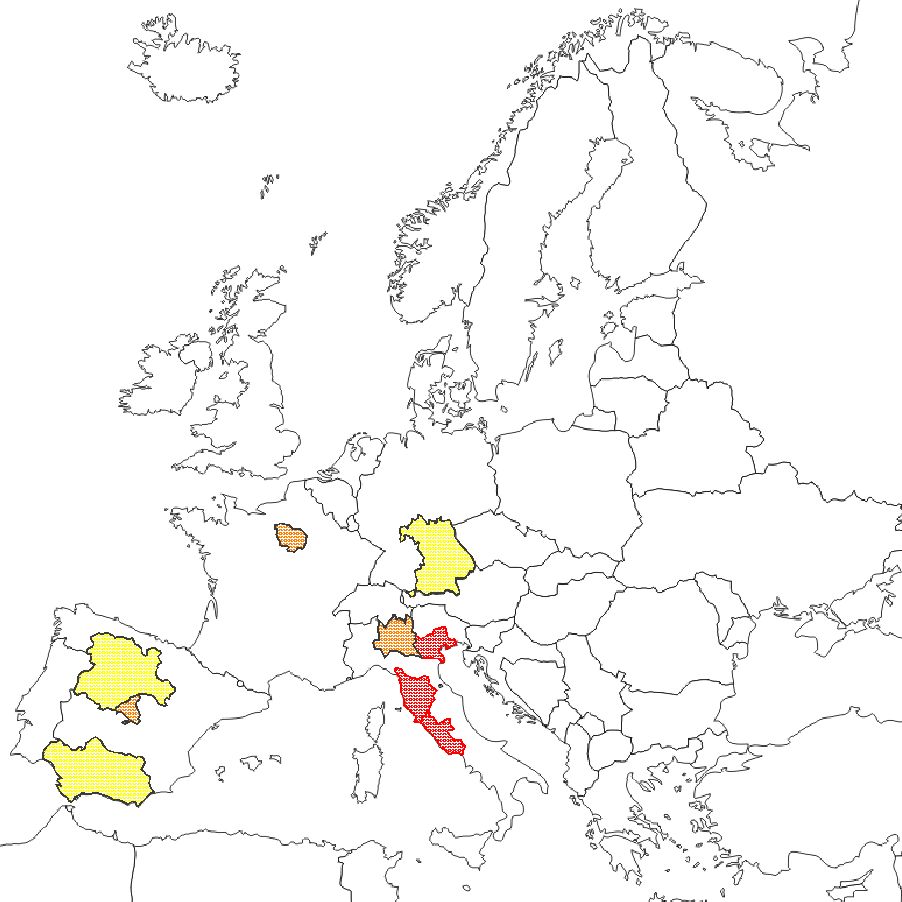 